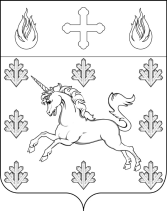 СОВЕТ ДЕПУТАТОВ ПОСЕЛЕНИЯ СОСЕНСКОЕ РЕШЕНИЕ17 декабря 2020 года № 51/10О присвоении наименования улицев поселении Сосенское в городе МосквеРуководствуясь Федеральным законом от 06.11.2003 №131-ФЗ «Об общих принципах организации местного самоуправления в Российской Федерации», Законом города Москвы от 08.10.1997 №40-70 «О наименовании территориальных единиц, улиц и станций метрополитена города Москвы», Уставом поселения Сосенское,   рассмотрев протокол Городской межведомственной комиссии по наименованию территориальных единиц, улиц, станций метрополитена, организаций и других объектов города Москвы от 11.08.2020,           Совет депутатов поселения Сосенское решил:Присвоить проектируемому проезду № 7045, расположенному на территории  города Москвы, внутригородской территории (внутригородское муниципальное образование) города федерального значения   поселение Сосенское наименование «улица Карасёва». Направить настоящее Решение в администрацию поселения Сосенское для принятия мер по его практической реализации.Опубликовать настоящее Решение в газете «Сосенские вести» и разместить на официальном сайте органов местного самоуправления поселения Сосенское в информационно-телекоммуникационной сети «Интернет».Контроль за исполнением настоящего Решения возложить на главу поселения Сосенское Бармашева К.О. Глава поселения Сосенское 			                         	                         	        К.О. Бармашев